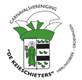 Cv De Keieschieters
Schepenbank 1
5821ga VierlingsbeekBeste bewoners van Vierlingsbeek, Op Carnavalsmaandag zal in Vierlingsbeek de Carnavalsoptocht plaats vindenOm 14:11 uur vertrekt de eerste wagen vanaf het oude zwaantje op de Grotestraat en trekt vervolgens door de volgende straten: Spoorstraat, Prins van Oranjestraat, Jan de Beyerstraat, Beekstraat, Hulder, Laurentiusstraat en Grotestraat. Dit is het eindpunt en hier wordt de stoet ontbonden. De laatste groep zal uiterlijk 16.00 uur aankomen. Om de Optocht mogelijk te maken zijn (beperkt) verkeersmaatregelen nodig. Vanaf 13:45 uur tot 14:30 uur is de Grotestraat afgesloten voor alle verkeer en alleen toegankelijk voor deelnemende groepen/wagens. Ook andere straten Vierlingsbeek worden gedurende de stoet voor verkeer afgesloten. Waar nodig zal er een omleiding zijn. Routeschema, verkeersplan en informatie vindt u op onze site: www.dekeieschieters.nl Voor de optocht wordt géén entree geheven en de Plus in Vierlingsbeek blijft op Carnavalsmaandag tijdens de optocht gewoon open. Wij streven naar een schitterend evenement waar Vierlingsbeek en Groeningen trots op zal zijn, maar we willen ook zorgen voor optimale veiligheid en zo weinig mogelijk overlast. Voor vragen kunt u ons per mail bereiken via info@dekeieschieters.nl . Mocht u óp carnavalsmaandag nog vragen of klachten hebben, dan kunt u die dag contact opnemen via 06-83774550.Wij hopen dat u in de gelegenheid bent het evenement bij te wonen en samen met de deelnemers aan de optocht kunt meegenieten. Namens Carnavalsvereniging de Keieschieters, Rob van Berlo, Voorzitter